Ms. Niki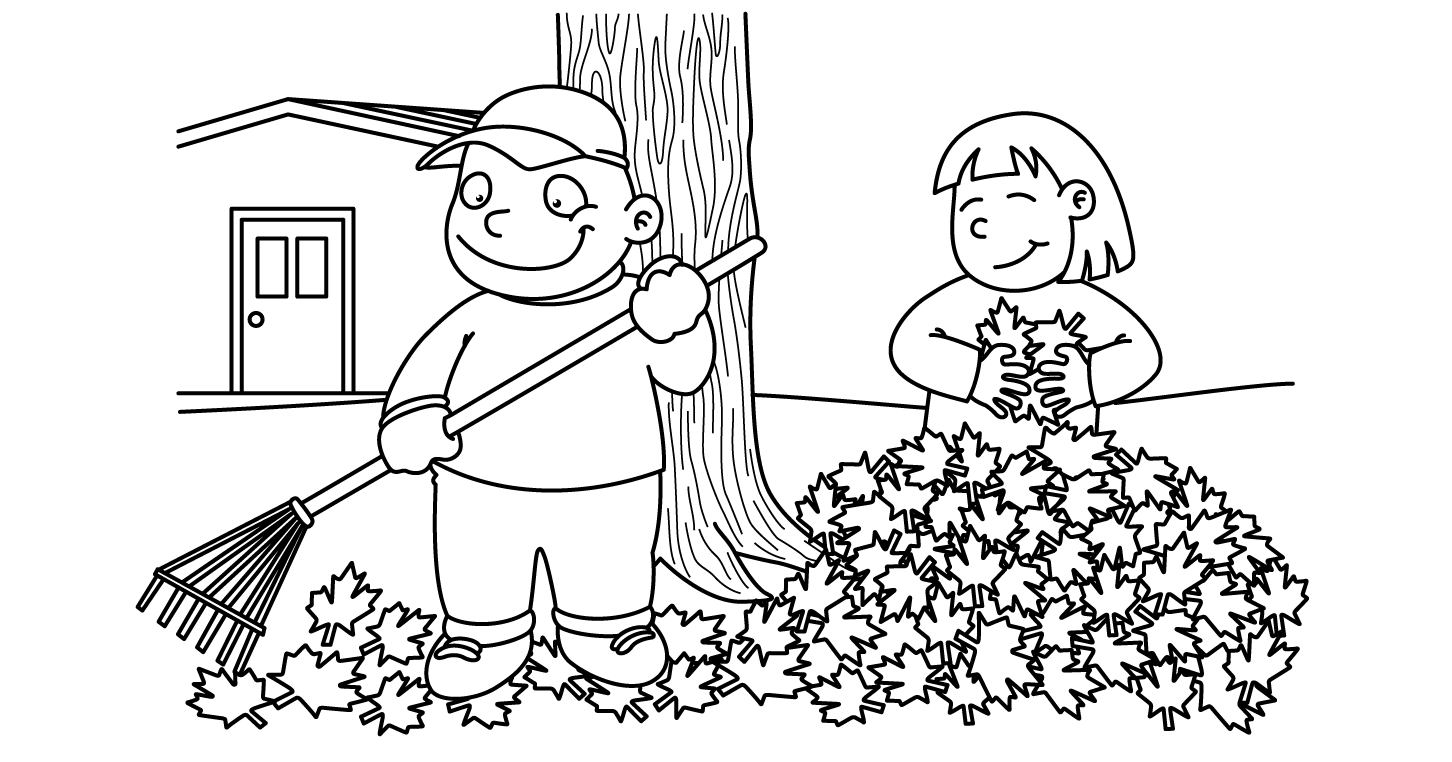 Ms. NikiMs. NikiMs. NikiMs. NikiMs. NikiMs. NikiOCTOBEROCTOBEROCTOBEROCTOBEROCTOBEROCTOBEROCTOBERSundayMondayTuesdayWednesdayThursdayFridaySaturdayFall Fun        with Apples1ApplesMeet My Teacher NightFire Dill 11am     2Partsof anApple3Apple Pickin’              4Sink & FloatScience                         5                 Columbus DayProjectDo Something Nice Day67Fire PreventionWeek8Columbus DaySchool Closed                       9Stop,Dropand Roll                    10Calling911National Bring a Teddy Bear to School Day11FireTruck                     12FlamesScience1314BeginShapes &Colors15PumpkinCircle16Fall WreathCircle17MonsterSquare18HauntedHouseSquareSquare19CeleryExperimentReview Circle & Square2021Halloween Fun                      22TreatBagsRectangle23FrankensteinRectangle24CandyCornTriangle25Witch’sHatTriangle26National PumpkinDayReview Shapes2728OurFiveSenses                      29HomemadePlay-DohSmell30Pumpkin CarvingTouch31HappyHalloweenHalloween Party1Show-n-TellSight2BakingTaste3